张店区人力资源和社会保障局2021年政府信息公开工作年度报告  本报告根据《中华人民共和国政府信息公开条例》、《山东省政府信息公开办法》有关规定编制。按照省、市、区各级关于政府信息公开工作的要求形成此报告。报告所列数据的统计期限自2021年1月1日起至2021年12月31日止。如对本年报有任何疑问，请与张店区人力资源和社会保障局组织人事科联系（地址：张店区新村西路220号，邮编：255000，电话：2168550，邮箱：zdqrlzyhshbzjzzrsk@zb.shandong.cn）。　　一、政府信息公开工作总体情况（一）主动公开。2021年1月1日至2021年12月31日，淄博市张店区人力资源和社会保障局共公开政务信息643次（条）。内容包括本单位机构概况类信息、财政信息、政策文件、会议公开、行政权力、建议提案、重点领域、人事信息等其他信息公开事项等政府信息，充分保障群众的知情权、监督权。（二）依申请公开。2021年，我单位办理政府信息公开申请4件，其中自然人申请4件，2020年我单位依申请公开事件均为0件，2019年我单位依申请公开事件均为2件。收到申请后，我局已根据事实答复申请人并告知其获取所需信息的渠道及方法，未收取任何费用。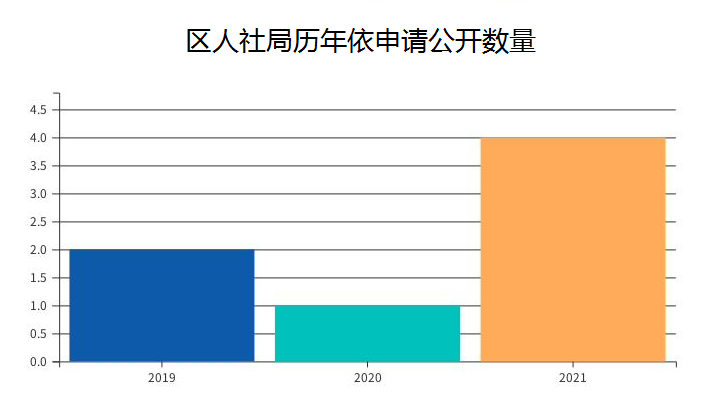 （三）政府信息管理。一是及时更新主动公开目录，并对机构职能、领导分工、权责清单等信息实行动态管理。二是明确公开要点和各科室、单位信息公开职责。三是对外发布信息坚持先审核后发布的原则，建立科室、分管领导分级审查机制。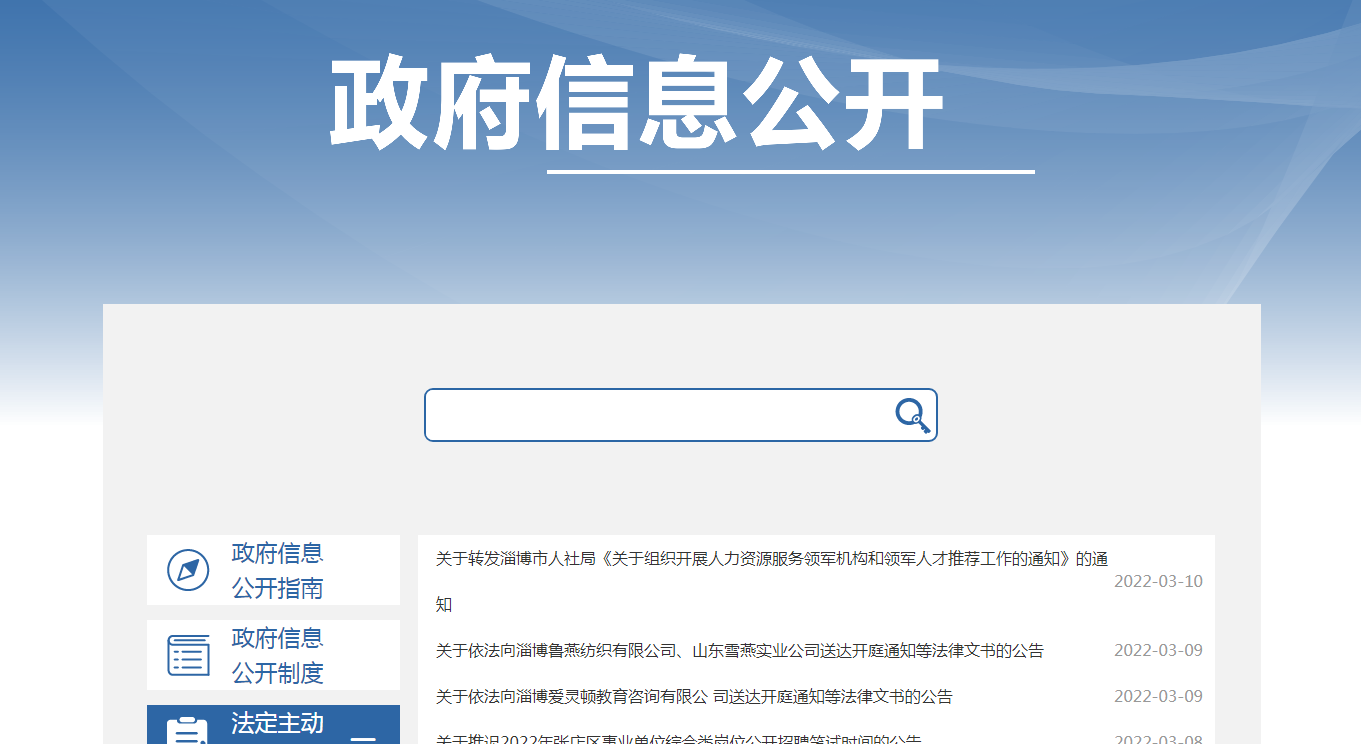 公开平台建设情况。2021年，我局积极主动公开政府信息。通过政务信息公开进一步增强了办事公开透明度，提高了公共管理和服务水平。为加强机关作风效能建设，进一步改进工作作风，增强服务意识，提高服务质量，接受群众监督，努力建设法治、服务、效能和廉洁机关。二、主动公开政府信息情况三、收到和处理政府信息公开申请情况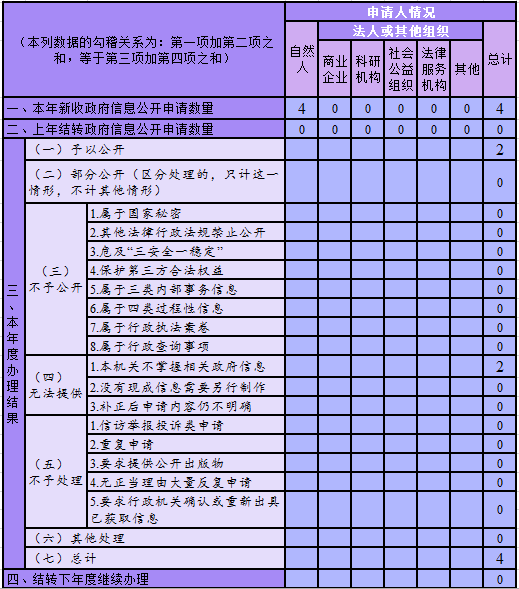 四、政府信息公开行政复议、行政诉讼情况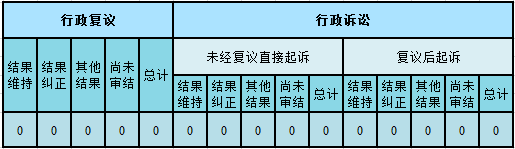 五、存在的主要问题及改进情况  （一）存在的主要问题和困难。2021年，我局认真落实区政府关于政务信息公开工作的部署，加强领导，完善措施，创新方式，狠抓落实，但政府信息公开工作中还存在一些亟待解决的问题：一是主动公开政府信息的意识和能力需要进一步增强；二是政务公开的制度建设相对滞后，如对主动公开信息与过程性信息、内部管理信息的界定，组织协调机制、奖惩机制等还有待建立和完善。　　（二）改进措施。2022年，我们将认真按照市委市政府的要求，进一步健全工作制度和工作机制，深化公开内容，扩大公开载体，更好地推动应急管理系统政府信息公开工作。一是进一步完善政府信息公开内容。按照政府信息公开目录的要求，重点做好政策文件、政策解读、发展规划等分类信息的公开工作。二是进一步做好政府网站建设工作。围绕公众关心的热点问题，建设一些有特色的栏目，进一步宣传我局工作开展的情况。三是进一步深化信息公开内容。按照“以公开为原则，不公开为例外”的总体要求，加强对公众关注度高的政府信息的梳理，补充完善主动公开的政府信息目录和内容，有效扩大信息公开的影响力，更好服务于社会。提高公众对人社局工作和政府信息公开的认知度，不断提高全系统政府信息公开的工作水平。 　　六、其他需要报告事项　　无 第二十条第（一）项第二十条第（一）项第二十条第（一）项第二十条第（一）项信息内容本年制发件数本年废止件数现行有效件数规章000行政规范性文件000第二十条第（五）项第二十条第（五）项第二十条第（五）项第二十条第（五）项信息内容本年处理决定数量本年处理决定数量本年处理决定数量行政许可000第二十条第（六）项第二十条第（六）项第二十条第（六）项第二十条第（六）项信息内容本年处理决定数量本年处理决定数量本年处理决定数量行政处罚111行政强制000第二十条第（八）项第二十条第（八）项第二十条第（八）项第二十条第（八）项信息内容本年收费金额（单位：万元）本年收费金额（单位：万元）本年收费金额（单位：万元）行政事业性收费118.751118.751118.751